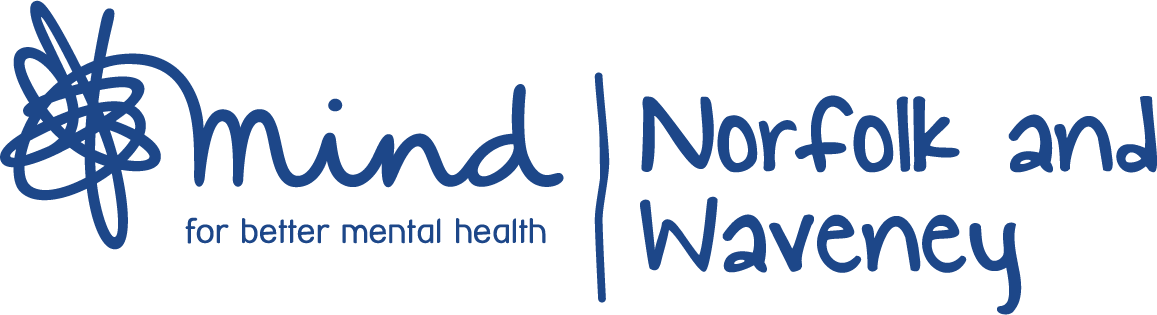 Thank you for your interest in becoming a Retail Handy Person Volunteer! Location: Downham MarketHere is a little more information to give you a clear understanding of the role:What is a Retail Handy Person Volunteer?
As a Retail Handy Person Volunteer, you will play an important role in the daily functioning of our charity shop in Downham Market. Our shop accepts generous donations from the public, sorts, enhances, prices and displays them to maximum effect and re-sells them. This not only raises funds to enhance the vital services our organisation can provide but it helps raise awareness and is an outlet to display mental health information. You will be a flexible extra pair of hands, to help with the varied duties of the role which include enhancing/up-cycling donations to maximise their sale value, helping keep all areas tidy including light weeding or small ad hoc repairs/improvements to the outside areas. Helping with the set-up or ad-hoc promotional or awareness raising events related to the shop. There is some flexibility in this role, however we ask you to commit to certain days/times to volunteer which will reflect the opening times. You can obviously decide how frequently you volunteer. Our staff will work closely with you to ensure everyone feels supported and understands how this important work contributes to the success of the shop. Staff will always be around to help to plan, review and reflect on how everything’s going. You will have a named staff member on hand to support you whenever you are volunteering with us. Who makes an ideal Retail Handy Person Volunteer?We are looking for people who are passionate about providing quality goods to our customer’s and who appreciate the thorough preparation that goes into the high standard of presentation of our shop. We welcome applications from people from all walks of life, provided you are:Appreciative of the importance of attention to detail when preparing goods for sale (or willing to learn)Have initiative, be conscientious and willing to undertake varied practical  indoor and outdoor tasks and share your creative ideasRespectful and empatheticAble to travel independentlyFor example, we’d be very interested in hearing from you if you:Have experience of a maintenance environment (or are keen to learn)   Are looking for a fulfilling and rewarding opportunity to share your skills.This is not an exhaustive list, however: if you feel you have the enthusiasm and commitment to contribute to our team, please get in touch.Training and SupportWe want to ensure that you feel confident during your volunteering experience with us. This is an opportunity to learn, develop and put into practice your skills. For this reason, we invest in our volunteers. As a volunteer with us, you will receive training in the following areas:
Full volunteer onboarding and general training which includes information on professional boundaries, safety at work, safeguarding and equality and diversity, so that you feel confident in your role and the level of responsibility it holds.Regular Supervisions including Wellness Action planning This opportunity would be ideal for anyone interested in retail and customer services. Download the criteria list for a comprehensive look at the role and how to apply.We hope this feels like an exciting and interesting opportunity to you.